RADNI ODGOJ:  Oblikovanje papiraRADNI ODGOJ: Oblikovanje papiraV.B. uz verbalno navođenje i usmjeravanje rezati papir na manje komadiće. Samostalno otvoriti ljepilo i nanositi ga na komadiće. Komadiće papira lijepiti na pripremljeni predložak. A.H., F.K. Uz fizičko vođenje i potporu rezati škarama papir na manje dijelove. Uz fizičku pomoć i verbalno usmjeravanje otvoriti ljepilo i nanositi ga na papiriće. Samostalno lijepiti komadiće papira na pripremljeni predložak. Jučer ste bili u šetnji i brali kukuruz. Putem ste promatrali prirodu, jesenske boje i jesenske plodove. Prisjetite se, jeste li možda vidjeli i poneku gljivu? Kako izgleda gljiva? Pogledajte: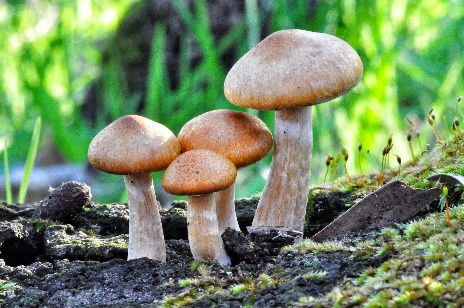 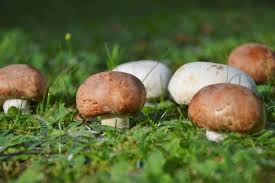 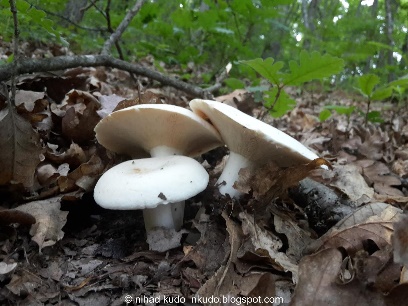 Ovako izgledaju gljive. Gljive ne smijemo dirati rukama niti gaziti nogom. Neke gljive su jako otrovne pa se možemo razboljeti. Pogledajte kakve sam gljive  ja pronašla: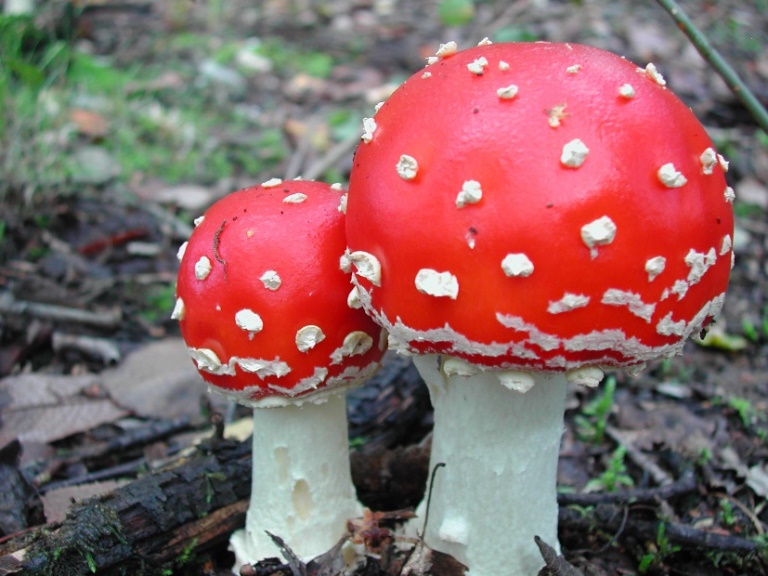 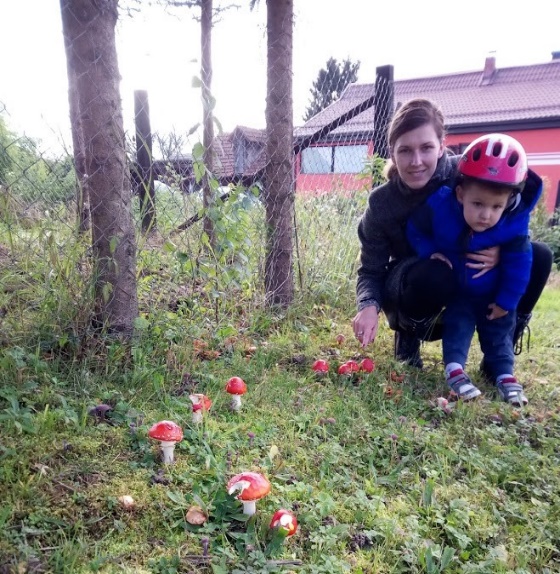 Crvene i bijele su boje. Baš su lijepe ali ih ne smijemo dirati, stoga ćemo danas napraviti gljivice iz kolaž papira.Samostalno pripremi kolaž papir, škare i lijepilo.Pripremi smeđi, crveni i bijeli kolaž papir. Uz minimalnu pomoć odrasle osobe, nareži crveni kolaž papir na manje kvadratiće, smeđi papir na jedan veći pravokutnik a bijeli kolaž papir na krugove.(Odrasla osoba izreže tvrđi papir ili karton u obliku polukruga.) Samostalno otvori lijepilo.Samostalno nanesi lijepilo na komadiće papira koje si izrezao pa ih uz verbalno usmjeravanje zalijepi na određeno mjesto.Pogledaj ovako: 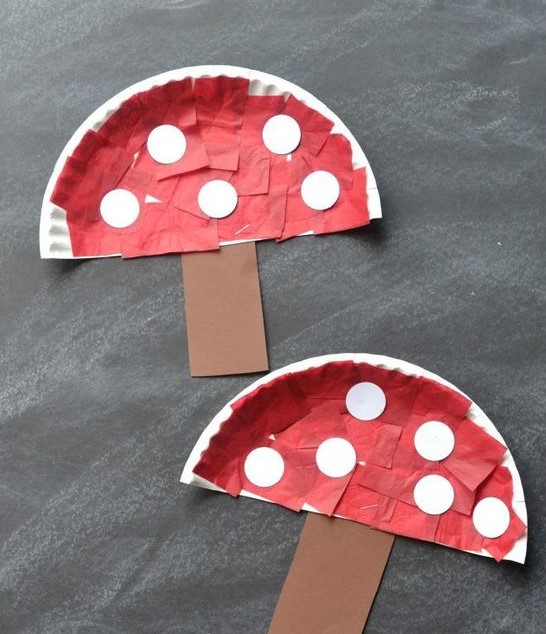 Samostalno pospremi radni prostor.Svoj primjerak gljive ponosno izloži na vidljivo mjesto.KOMUNIKACIJA: Selektivno prepoznavanje predmeta sa slika – školski pribor i inventarKOMUNIKACIJA: Selektivno prepoznavanje predmeta sa slika – školski pribor i inventarA.H.  pokazati sličicu određenog predmeta i imenovati ga (stol, stolac, torba). Ponavljati za učiteljicom nazive ostalih predmeta na sličicama. F.K. Pokazati tržene sličice te ih imenovati.V.B. Pokazati na tražene sličice na nalog.U školi se susrećemo i jako nam je važno da prepoznajemo i imenuje određene predmete i pribor.Uz minimalnu pomoć odrasle osobe izreži sličice pa ih na nalog pokaži/ imenuj. 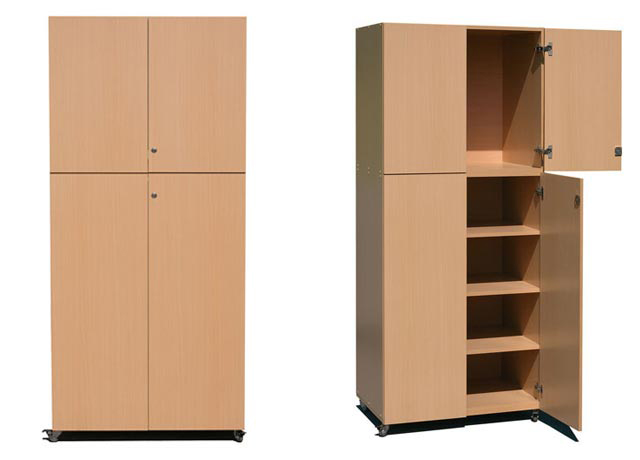 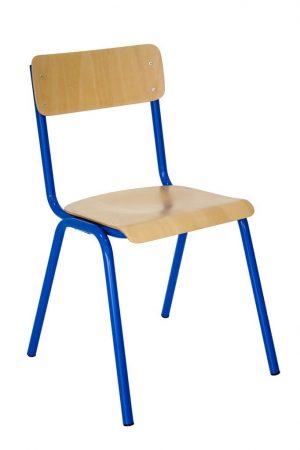 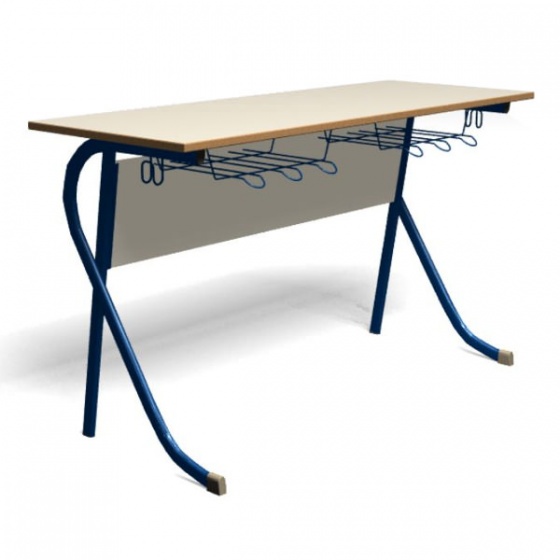 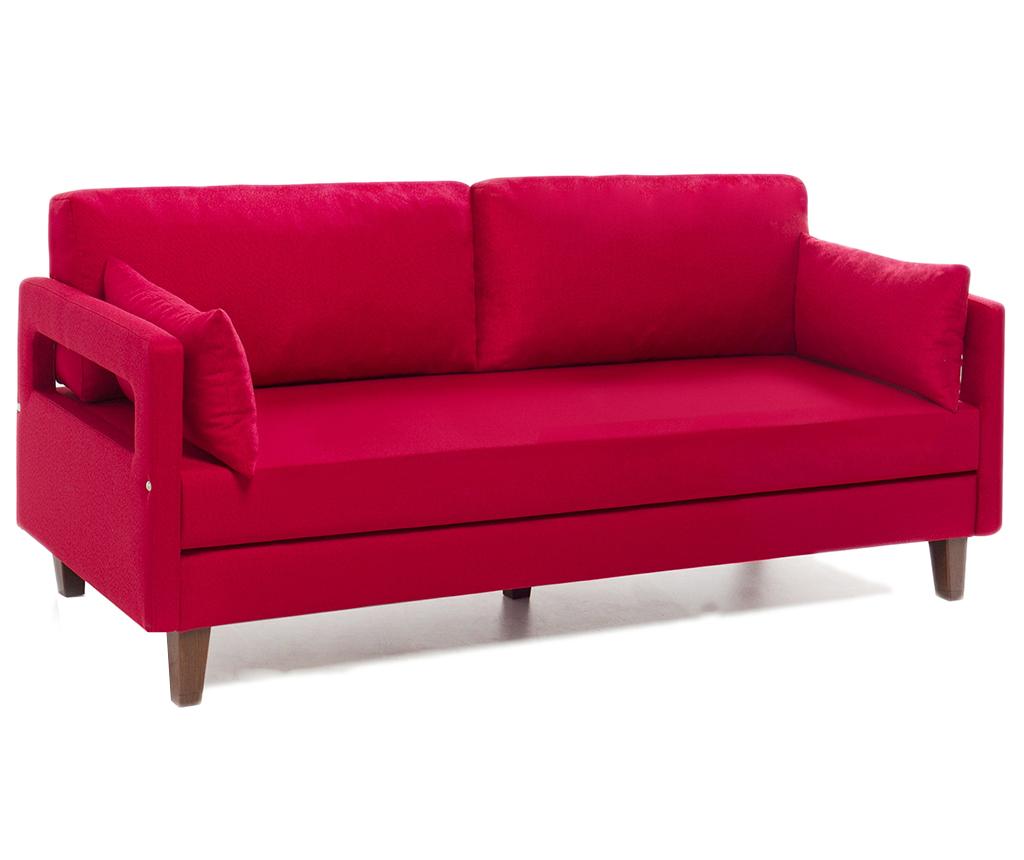 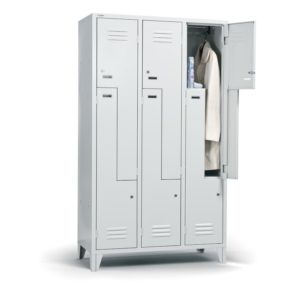 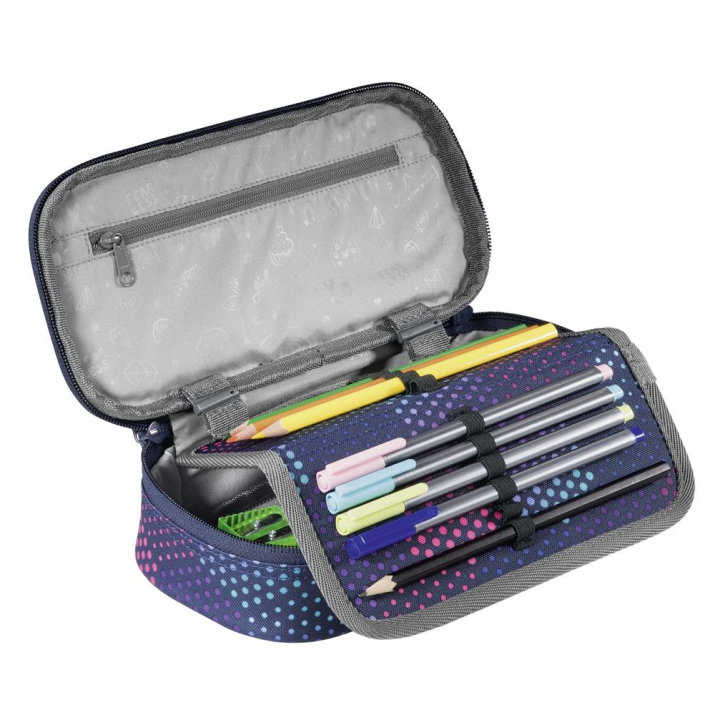 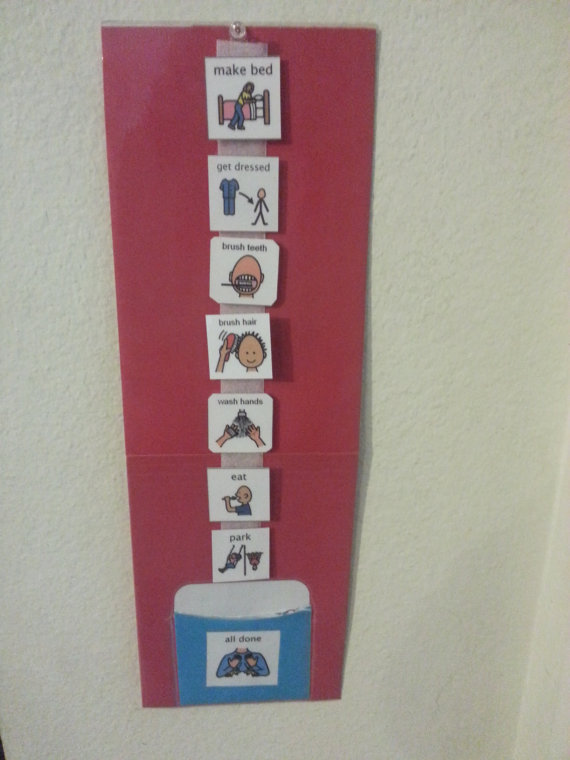 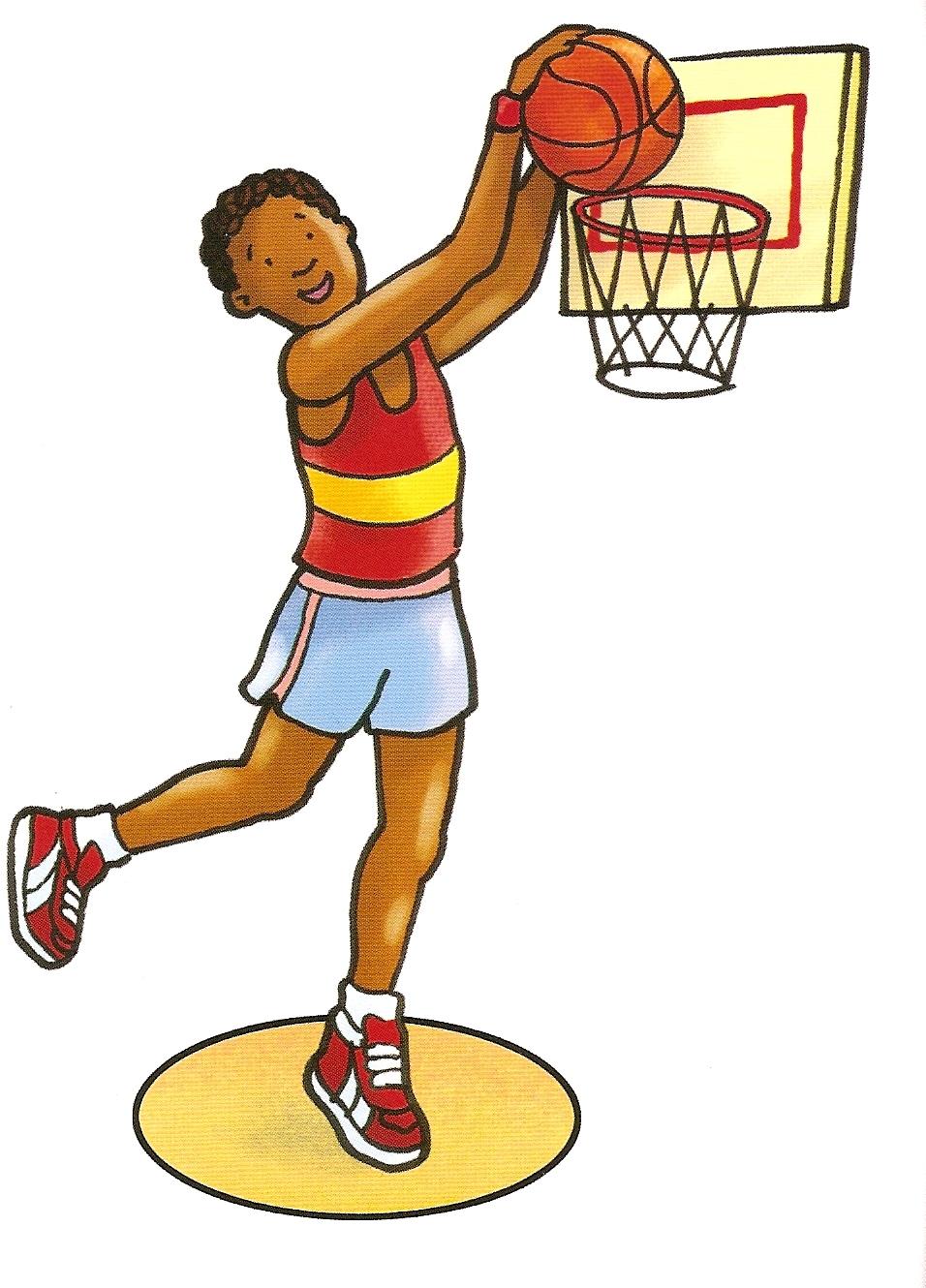 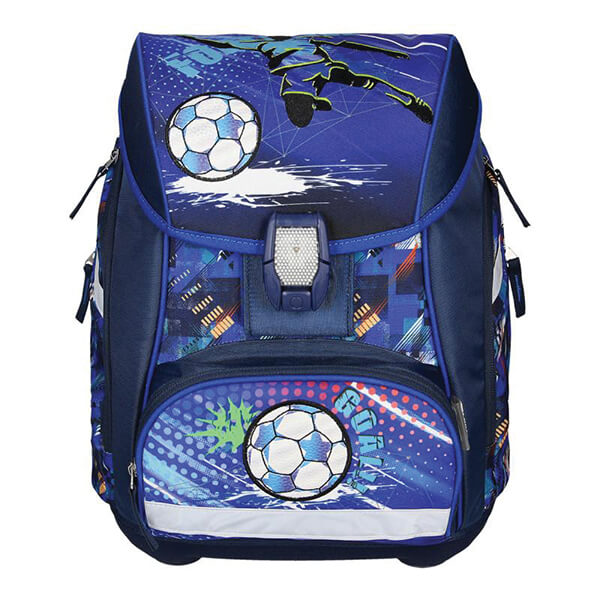 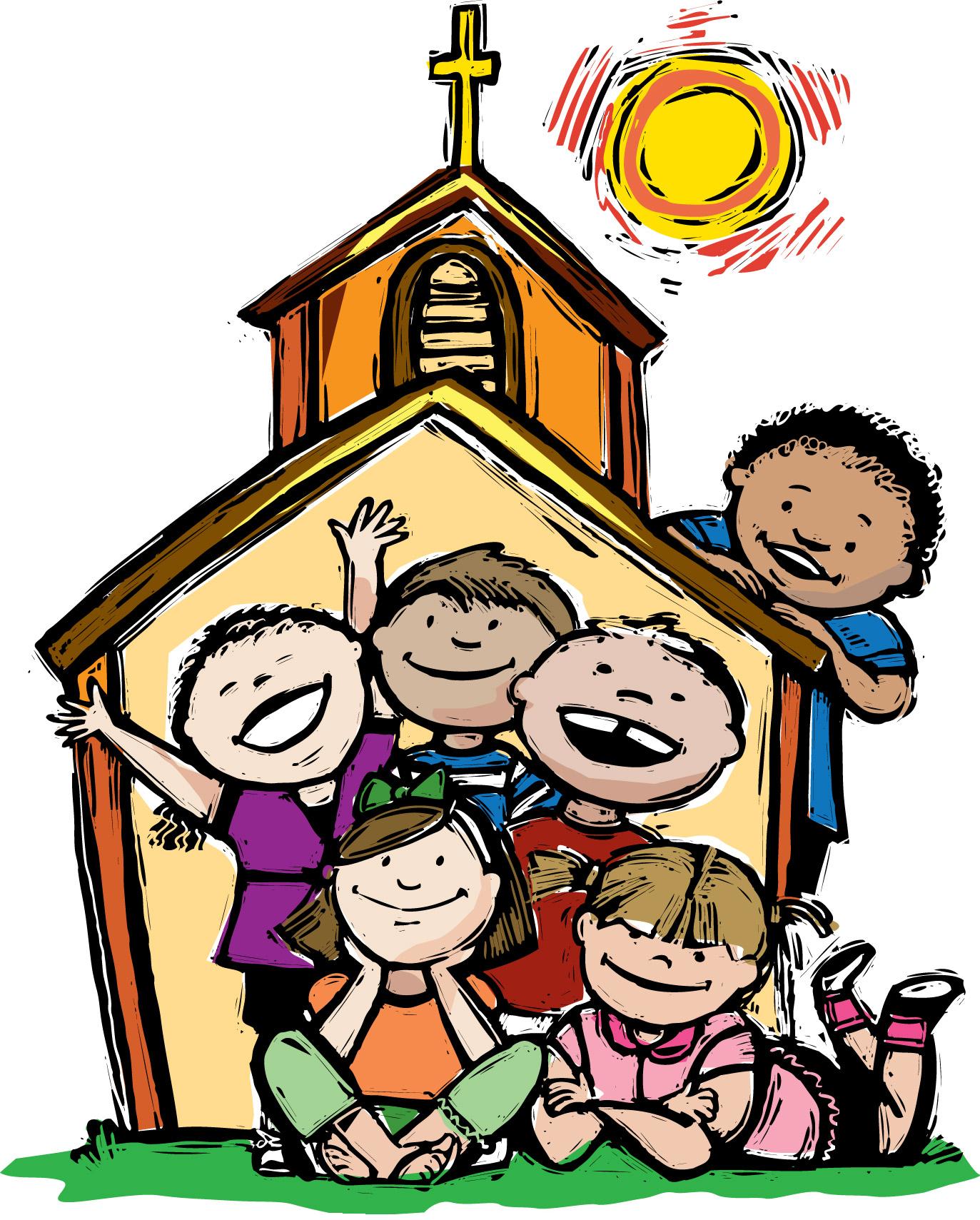 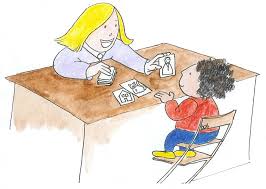 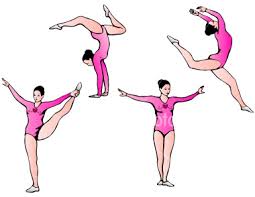 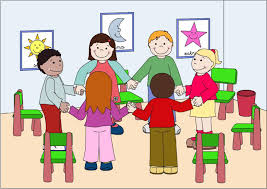 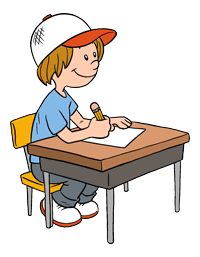 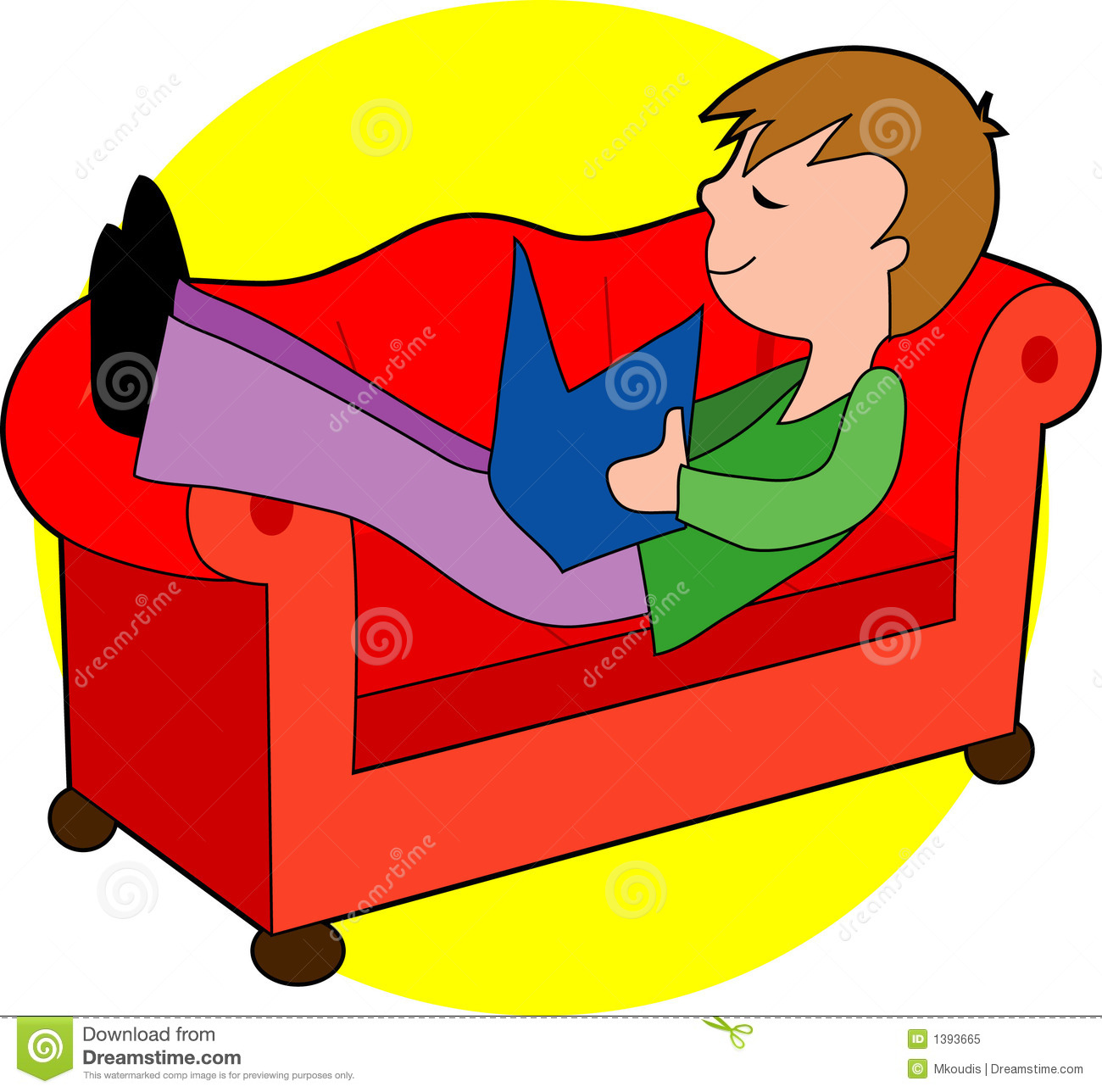 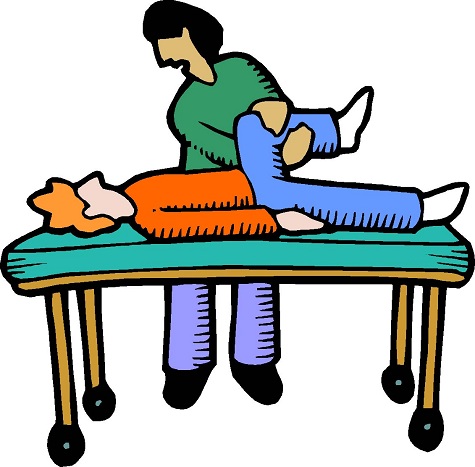 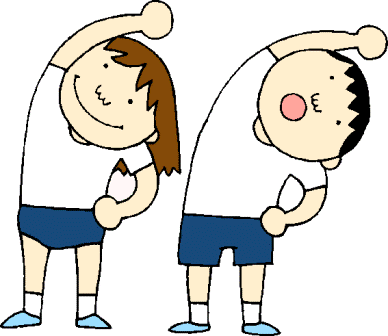 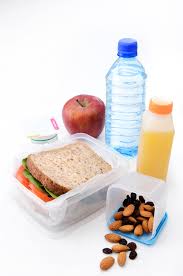 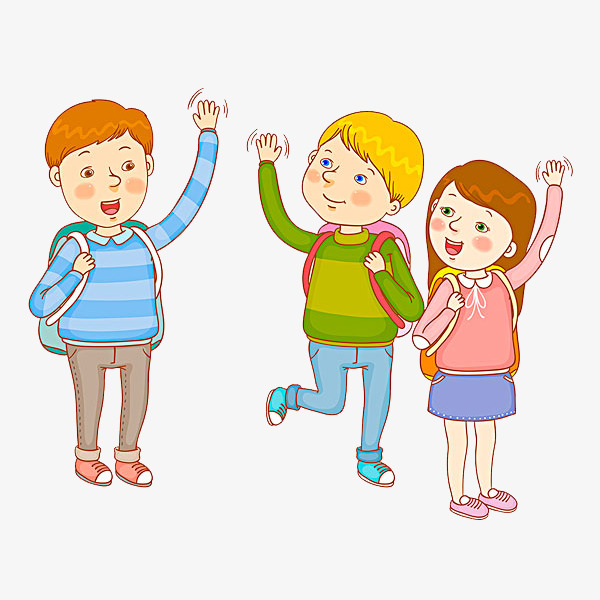 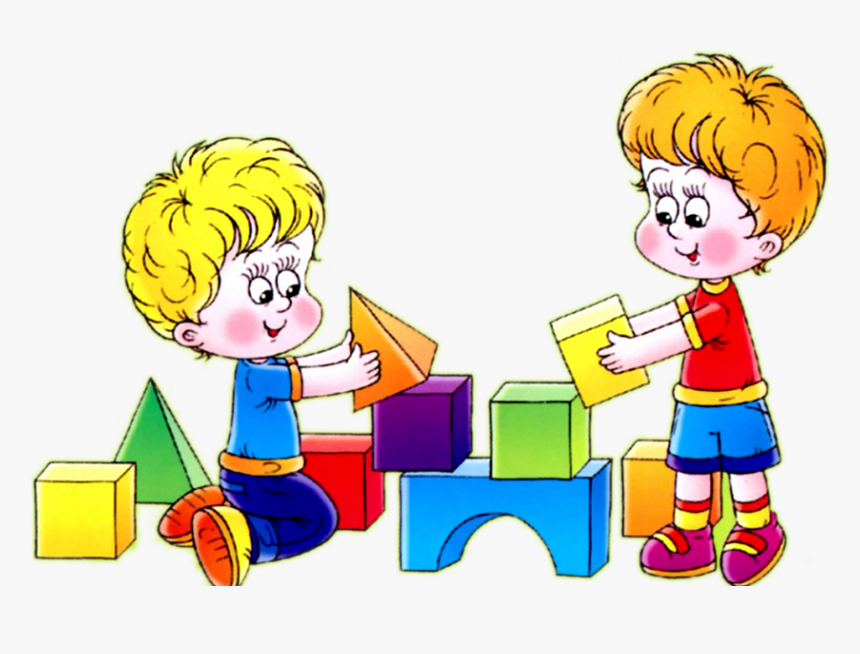 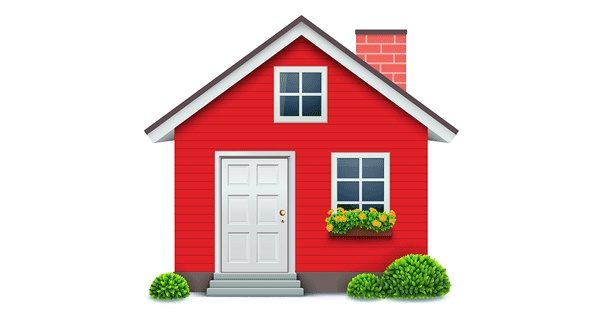 RAZVOJ KREATIVNOSTI (LIKOVNE): Točka i crtaA.H. , F.K. pokazati i imenovati točku i crtu, izražavati se crtamaV.B. prepoznati i pokazati točku i crtu, likovno se izražavati točkama i crtamaDanas ćemo naučiti što je to točka a što crta. Pogledaj:Ovo je crta     _________Može izgledati i ovakoA može biti i kosa, ovako Pogledaj, ovo je točka      .  Uzmi list papira pa vježbaj crtati točku i crtu.Pogledaj radni listić iz priloga 1., pa ga riješi i zalijepi u svoju bilježnicu. 6. UPOZNAVANJE ŠKOLE I UŽE OKOLINE: Upoznavanje odnosa u prirodi Promatranje promjena u prirodi -jesenV.B. Pokazati na slici jesen, jesenske plodove, obilježja jeseniF.K., A.H. Pokazati na slici jesen i izgovoriti riječ jesen. Pokazati jesenske plodove i obilježja te izgovoriti do tri riječiU prilogu 2.) te čeka priča o jeseni. Ponovi je i nauči.Prilog 1.)ISPUNI BUNDEVU PREMA ODREĐENOM UZORKU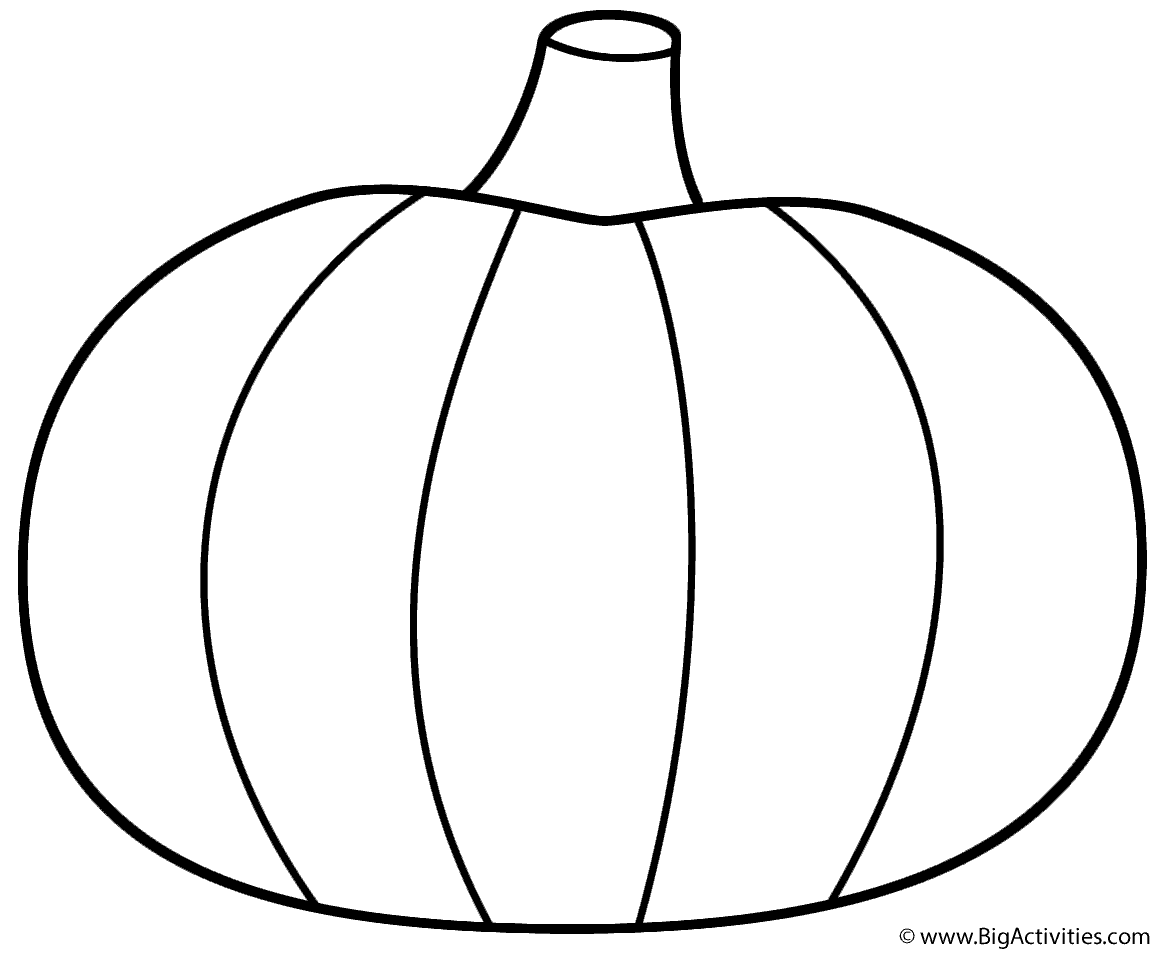 Prilog 2.)JESEN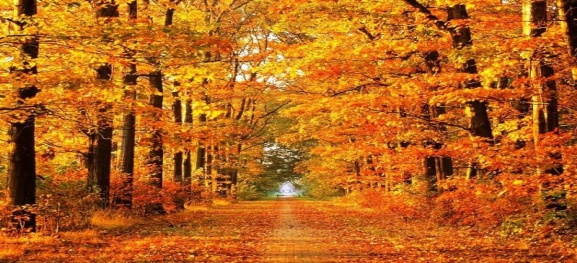 U   ČESTO                I   .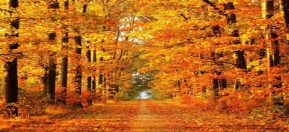 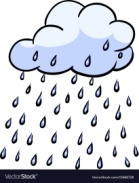 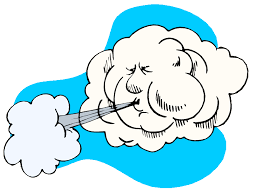 SA      PADA      .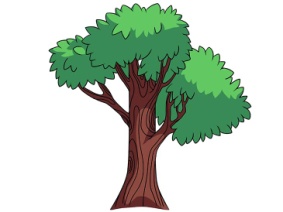 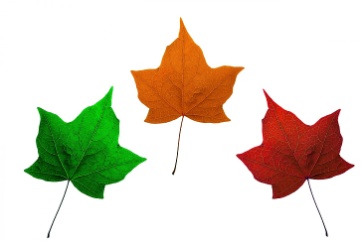 IMA PUNO , ,  I .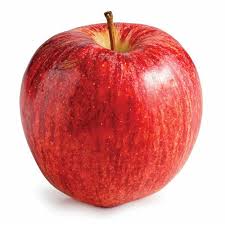 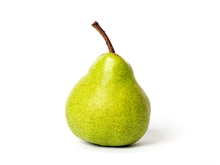 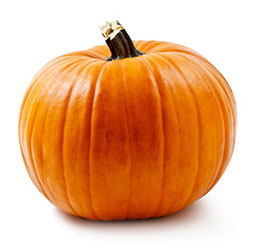 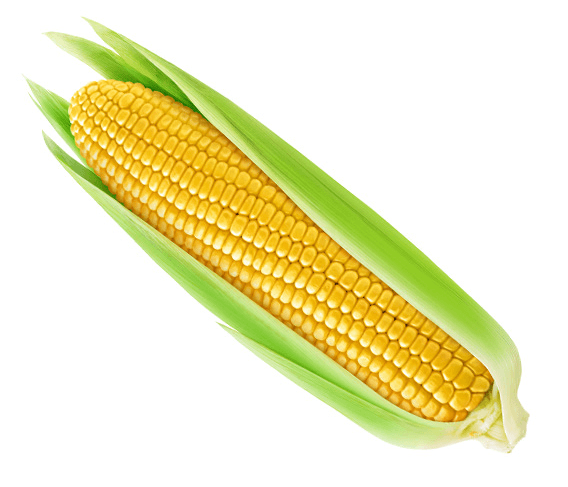 